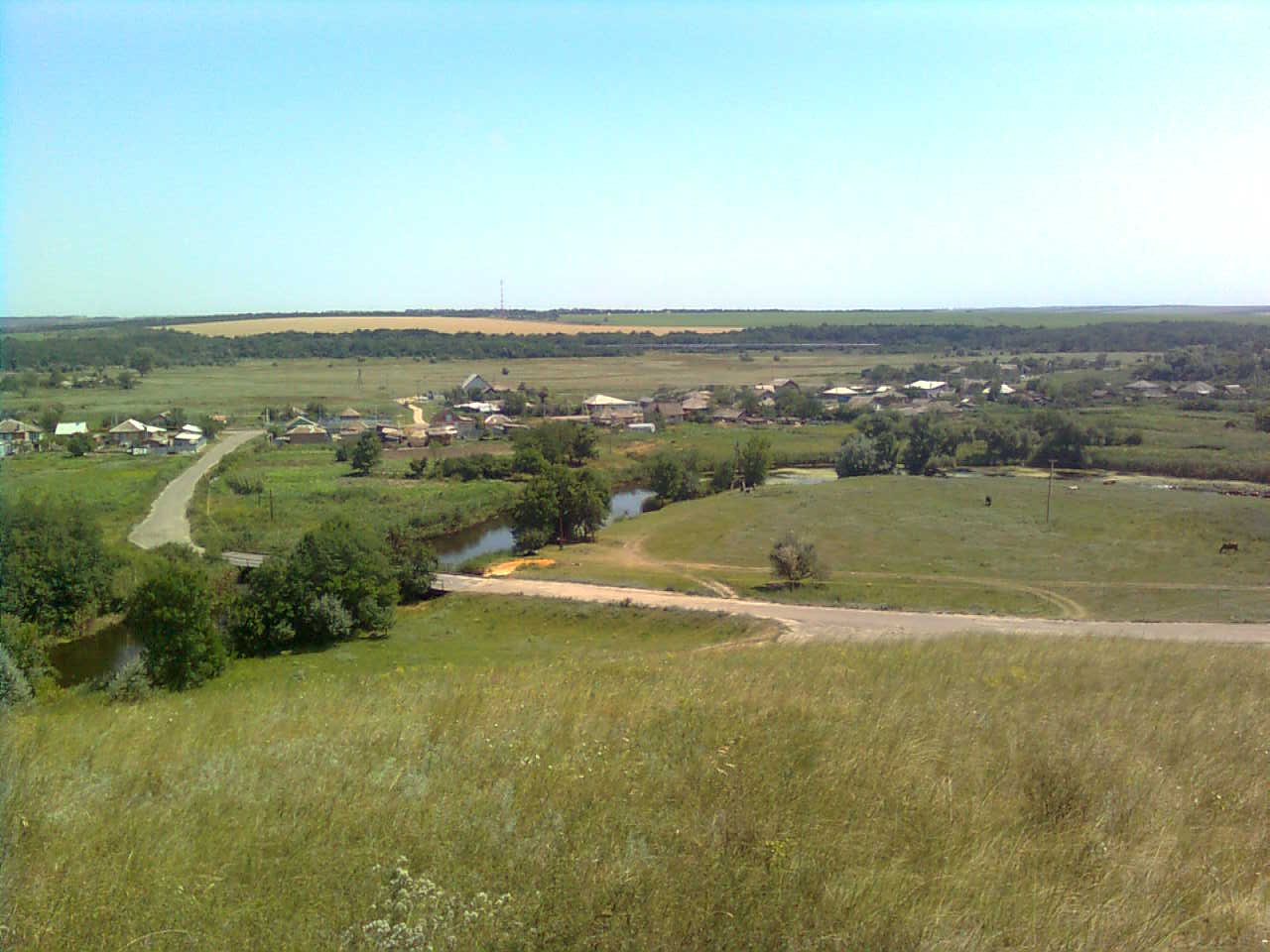 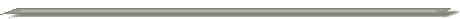 «ИНФОРМАЦИОННЫЙ ВЕСТНИК ДЯЧКИНСКОГО СЕЛЬСКОГО ПОСЕЛЕНИЯ»№ 94                                                                                                  «30» января 2023 годаУчредитель и редакция                                 Редактор                    Адрес редакции и издателя                          Тираж      Цена Собрание депутатов Дячкинского сельского  Филиппова       Ростовская область Тарасовский район        30 экз.      Бесплатно поселения Тарасовского района                       Юлия                          сл. Дячкино ул. Мира, 40 Ростовской  области                                          Сергеевна                       АдминистрацияАдминистрация Дячкинского сельского  поселения Тарасовского района Ростовской области.                                                                                                                        Выходит не реже 1 раза в квартал        Выпуск № 94  от 30.01.2023 г.С Е Г О Д Н Я   В   Н О М Е Р Е:Сообщение о возможном установлении публичного сервитута Сообщение о возможном установлении публичного сервитутаСтр. 2-161Министерство энергетики Российской Федерации(уполномоченный органа, которым рассматривается ходатайство 
об установлении публичного сервитута)2Эксплуатация объекта системы газоснабжения федерального значения «Магистральный газопровод КС Сохрановка – КС Октябрьская на участках км 105,6 – км 174,5, км 174,5 - км 310,0» и его неотъемлемых технологических частей(цель установления публичного сервитута)34Администрация Тарасовского муниципального района,адрес: 346050   Ростовская область, п. Тарасовский, пер. Почтовый 5, время приема: 8:00-17:00Администрация Каменского муниципального района, адрес: 347850, Ростовская обл., Каменский район, р.п. Глубокий, пер. Чкалова, 22, время приема 8:00-17:00Администрация Каменского района Ростовской области,адрес: Ростовская обл., Каменский район, р.п. Глубокий, пер. Чкалова, 22, время приема: 8:00-17:00Администрации Красносулинского района Ростовской области,адрес: Ростовская область, Красносулинский район, г. Красный Сулин, ул. Ленина, д. 11, время приема: 8:00-17:00Администрация Октябрьского района Ростовской области,адрес: Ростовская область, Октябрьский район, р.п.Каменоломни, пер.Советский,10, время приема: 8:00-17:00Администрация Аксайского района Ростовской области,адрес: Ростовская область, г. Аксай, ул. Карла Либкнехта, 132, время приема: 8:00-17:00Администрация Родионово-Несветайского района Ростовской области,адрес: Ростовская область, Родионово-Несветайский район, сл. Родионово-Несветайская, ул. Пушкинская, д. 34, время приема: 8:00-17:00Администрация Щепкинского сельского поселения Аксайского района Ростовской областиАдрес: 346731, Ростовская область, Аксайский район, п.Щепкин, ул.Строителей, 38аАдминистрация Красюковского сельского поселения Октябрьского района Ростовской области346492, Ростовская область, Октябрьский район, сл. Красюковская, ул. Советская, 55Администрация Коммунарского сельского поселения Октябрьского района Ростовской области346470, Ростовская область, Октябрьский район, п. Новосветловский, ул. Мокроусова, 251Администрация Мокрологского сельского поселения Октябрьского района Ростовской области346486, ул. Ленина, 35, Новозарянский, Ростовская обл., 346486Администрация Краснолучского сельского поселения Октябрьского района Ростовской области346488, Ростовская область, Октябрьский район, х. Красный Луч, ул. Центральная, 58Администрация Керчикского сельского поселения Октябрьского района Ростовской области346464, Ростовская область, Октябрьский район, х. Керчик-Савров, ул. Советская, 38Администрация Артемовского сельского поселения Октябрьского района Ростовской области346521, Ростовская область, Октябрьский район, п. Новокадамово, ул. Шоссейная, 1Администрация Владимирского сельского поселения Красносулинского района Ростовской области346376, Ростовская область, Красносулинский район, ст. Владимировская, ул. Ленина, 20Администрация Садковского сельского поселения Красносулинского района Ростовской области346378 Ростовская области , Красносулинский район х. Садкиул. Советская 17Администрация Божковского сельского поселения Красносулинского района Ростовской области346398, Ростовская область, Красносулинский район, х. Божковка, ул. Советская, 6Администрация Гусевского сельского поселения Каменского района Ростовской области347853 Ростовская область Каменский район х. Гусев ул. Центральная, 15Администрация Богдановского сельского поселения Каменского района Ростовской области347842, Ростовская область, Каменский район, п. Чистоозерный ул. Ленина, 42аАдминистрация Калитвенского сельского поселения Каменского района Ростовской области347832, Ростовская область, Каменский район, ст. Калитвенская, ул. Кирова, 37Администрация Старостаничного сельского поселения Каменского района Ростовской области347830, Ростовская обл., Каменский район, х. Старая Станица, ул. Буденного, 94Администрация Дячкинского сельского поселения Тарасовского района Ростовской области346054, Ростовская область, Тарасовский район, сл. Дячкино, ул. Мира, 40.Администрация Глубокинского городского поселения Каменского района Ростовской областиул. Ленина, 23, Глубокий, Ростовская обл., 347851Администрация Пиховкинского сельского поселения Каменского района Ростовской областиЦентральная ул., 31, хут. Верхний Пиховкин, Ростовская обл., 347859 (адрес, по которому заинтересованные лица могут ознакомиться с поступившим ходатайством об установлении публичного сервитута и прилагаемым к нему описанием местоположения границ публичного сервитута, время приема заинтересованных лиц для ознакомления с поступившим ходатайством об установлении публичного сервитута)5Министерство энергетики Российской Федерации, 
адрес: г. Москва, ул. Щепкина, 42, стр. 1,2с «___» _________ 20__ г.  по «____» _________ 20__ г.(адрес, по которому заинтересованные лица могут подать заявления об учете прав на земельные участки, а также срок подачи указанных заявлений)6https://minenergo.gov.ru/http://taradmin.donland.ru/https://kamray.donland.ru/https://ksrayon.donland.ru/http://www.octobdonland.ru/https://www.aksayland.ru/http://nesvetai.donland.ru/https://xn--e1aaihbridgqd0g.xn--p1ai/http://www.krasukovskoe.ru/http://www.kommunarskoe.ru/http://www.mokrologskoe.ru/http://www.krasnoluchskoe.ru/http://www.artemovskoe.ru/http://www.kerchikskoe.ru/https://www.vladimirovskoesp.ru/https://www.sadki-sp.ru/https://bozhkovskoesp.ru/http://gusevskaya-adm.ru/https://bogdanovskoe.ru/https://kalitvenskoe.ru/https://starostanichnoe.ru/http://dyachkinskoesp.ru/https://glubokinskoe.ru/https://pihovkinskoe-sp.ru/(официальные сайты в информационно - телекоммуникационной сети «Интернет», на которых размещается сообщение о поступившем ходатайстве об установлении публичного сервитута)7Дополнительно по всем вопросам можно обращаться:Общество с ограниченной ответственностью «Газпром трансгаз Краснодар» 350051, Краснодар, ул. им. Дзержинского, д. 36, тел. +7(861) 213-16-22Представительство организации-исполнителя работ:Общество с ограниченной ответственностью «Правовое измерение»             603022, г. Нижний Новгород, ул. Тимирязева, д. 15, корп. 2, оф. 404,      тел.: 8 (831) 202-12-62.8Графическое описание местоположения границ публичного сервитута, 
а также перечень координат характерных точек этих границ 
прилагается к сообщению(описание местоположения границ публичного сервитута)